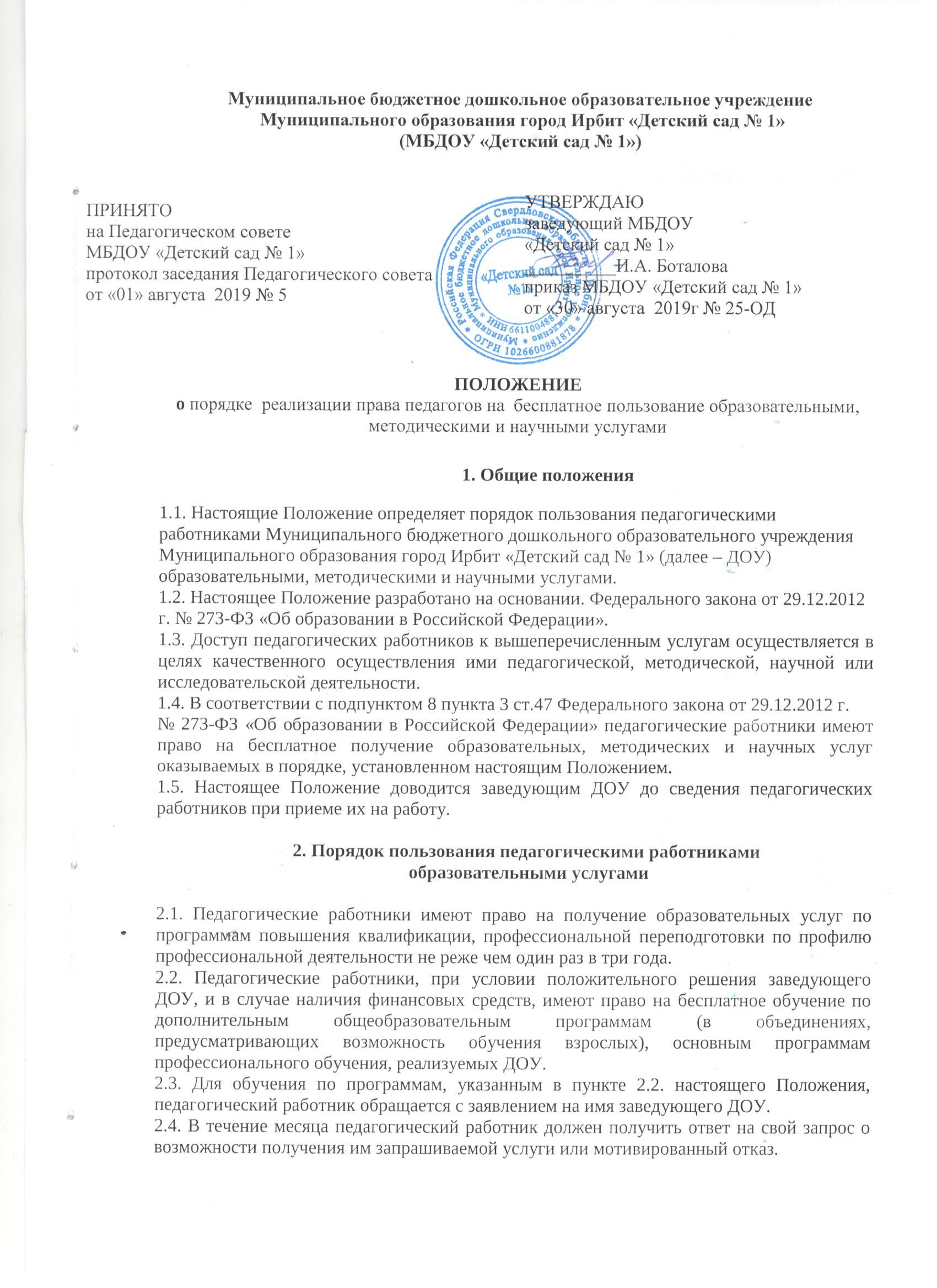 3. Порядок пользования педагогическими работникамиметодическими услугамиПедагогические работники имеют право на бесплатное использование в своей деятельности методические разработки ДОО при условии соблюдения авторских прав их разработчиков.Педагогические работники имеют право получать полную информацию о составе фонда методической продукции, порядке доступа к документам и консультативную помощь в поиске и выборе источников информации.3.3. Педагогические работники имеют право на бесплатное пользование следующими методическими услугами:- использование методических разработок, имеющихся в ДОУ;- методическим анализом результативности образовательной деятельности по данным различных измерений качества образования;- помощь в разработке учебно-методической и иной документации, необходимой для осуществления профессиональной деятельности;-помощь в освоении и разработке инновационных программ и технологий;-получение методической помощи в осуществлении экспериментальной и инновационной деятельности; -участие в конференциях, проблемных и тематических семинарах, методических объединениях, творческих лабораториях, групповых и индивидуальных консультациях, педагогических чтениях, мастер-классах, методических выставках, других формах методической работы.3.4. Для получения методической помощи педагогический работник может обратиться к заведующему ДОУ, методисту.4. Порядок пользования педагогическими работниками научными услугами4.1. Педагогические работники имеют право на получение бесплатных научных услуг и консультаций по вопросам:подготовка различных конкурсов, оформление грантов;разработка проектов, экспериментов, исследовательских работ;обобщение передового педагогического опыта;-оформление документации и иных работ, связанных с инновацией, исследовательской деятельностью.4.2. Педагогические работники имеют право на публикацию научных и иных материалов в сборниках материалов научных и иных конференций (семинаров).5. Заключительные положения5.1.	Срок действия положения не ограничен.5.2.	При изменении законодательства в акт вносятся изменения в установленном законом порядке.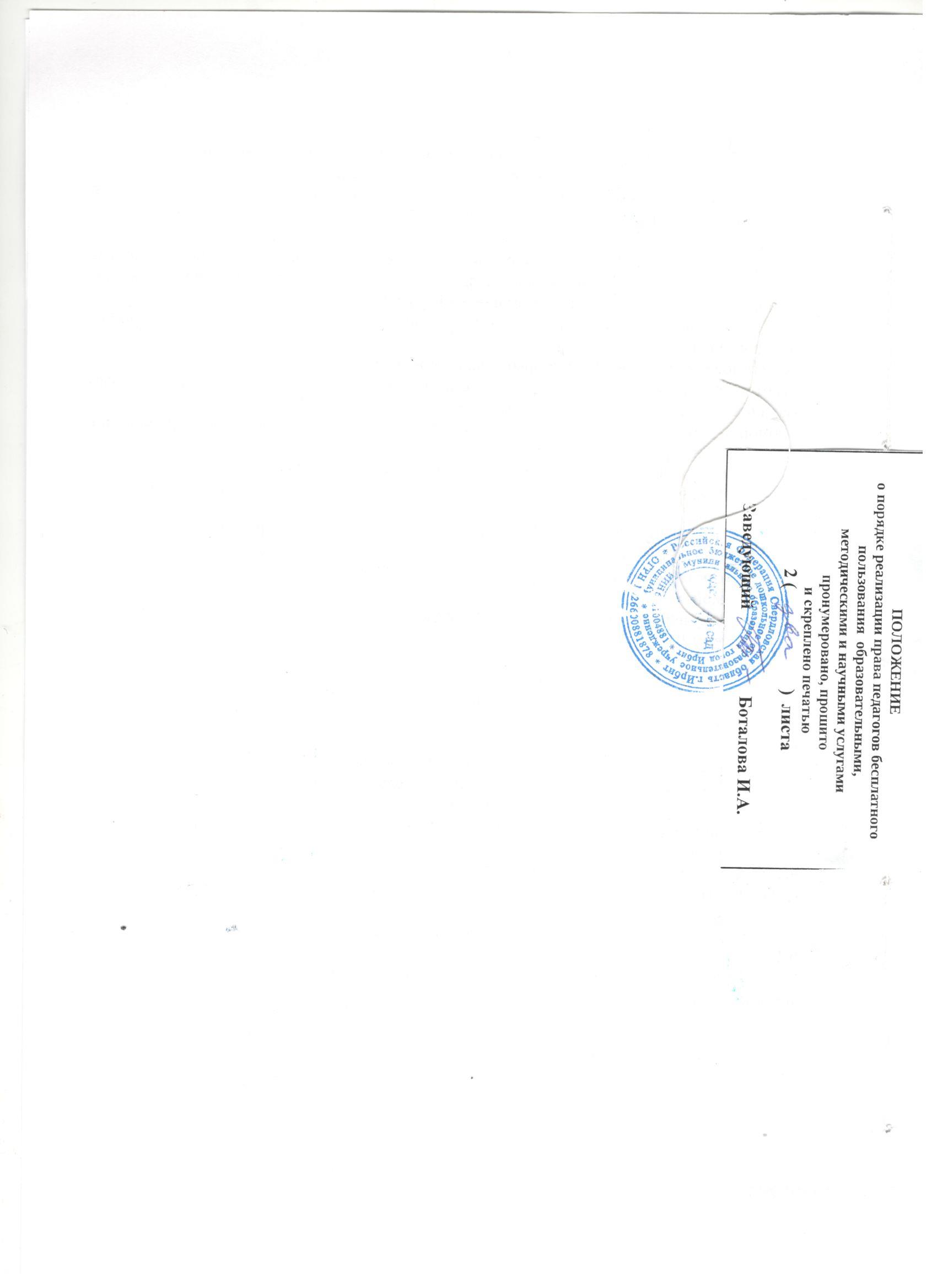 